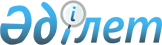 Қостанай ауданындағы Озерная станциясында № 920501 ұңғыма учаскесінде шаруашылық-ауыз су тартудың санитарлық қорғау аймақтарын белгілеу туралы
					
			Күшін жойған
			
			
		
					Қостанай облысы әкімдігінің 2013 жылғы 12 ақпандағы № 56 қаулысы. Қостанай облысының Әділет департаментінде 2013 жылғы 11 наурызда № 4058 болып тіркелді. Күші жойылды - Қостанай облысы әкімдігінің 2022 жылғы 28 сәуірдегі № 181 қаулысымен
      РҚАО ескертпесі.
      Құжаттың мәтінінде түпнұсқаның пунктуациясы мен орфографиясы сақталған.
      Ескерту. Күші жойылды - Қостанай облысы әкімдігінің 28.04.2022 № 181 қаулысымен (алғашқы ресми жарияланған күнінен кейін күнтізбелік он күн өткен соң қолданысқа енгізіледі).
      Қазақстан Республикасының 2003 жылғы 9 шілдедегі Су кодексінің 39, 117-баптарына, "Қазақстан Республикасындағы жергілікті мемлекеттік басқару және өзін-өзі басқару туралы" Қазақстан Республикасының 2001 жылғы 23 қаңтардағы Заңының 27-бабына сәйкес Қостанай облысының әкімдігі ҚАУЛЫ ЕТЕДІ:
      Ескерту. Қаулының кіріспесіне өзгеріс енгізілді – Қостанай облысы әкімдігінің 14.03.2016 № 116 қаулысымен (алғашқы ресми жарияланған күнінен кейін күнтізбелік он күн өткен соң қолданысқа енгізіледі).


      1. Қосымшаға сәйкес Қостанай ауданындағы Озерная станциясында № 920501 ұңғыма учаскесінде шаруашылық-ауыз су тартудың санитарлық қорғау аймақтары белгіленсін.
      2. Осы қаулы алғаш ресми жарияланғаннан кейін күнтізбелік он күн өткен соң қолданысқа енгізіледі.
      КЕЛІСІЛДІ:
      "Қазақстан Республикасы
      Денсаулық сақтау
      министрлігі
      Мемлекеттік санитарлық-
      эпидемиологиялық
      қадағалау комитетінің
      Қостанай облысы бойынша
      департаменті" мемлекеттік
      мекемесінің директоры
      __________ Б. Кенжебаев
      "Қазақстан Республикасы
      Ауыл шаруашылығы министрлігі
      Су ресурстары комитетінің
      Су ресурстарын пайдалануды
      реттеу және қорғау жөніндегі
      Тобыл-Торғай бассейндік
      инспекциясы" мемлекеттік
      мекемесінің бастығы
      ________ Г. Оспанбекова
      "Қостанай облысы
      әкімдігінің табиғи
      ресурстар және табиғат
      пайдалануды реттеу
      басқармасы"
      ММ бастығы
      _______ Қ. Төлеубаев
      Қостанай
      ауданының әкімі
      ______ А. Ахметжанов Қостанай ауданындағы Озерная станциясында № 920501 ұңғыма учаскесінде шаруашылық-ауыз су тартудың санитарлық қорғау аймақтары
      Ескерту: "Қостанай облысының Қостанай ауданындағы Озерная станциясында № 920501 ұңғыма учаскесінде "Озерное" ЖШС су тартудың санитарлық қорғау аймақтарының белдеулерін негіздеу жобасы" жобасының картографиялық материалында санитарлық қорғау аймақтарының шекаралары көрсетілген (Тапсырыс беруші "Озерное" жауапкершілігі шектеулі серіктестігі).
					© 2012. Қазақстан Республикасы Әділет министрлігінің «Қазақстан Республикасының Заңнама және құқықтық ақпарат институты» ШЖҚ РМК
				
      Облыс әкімі

Н. Садуақасов
Әкімдіктің
2013 жылғы 12 ақпандағы
№ 56 қаулысына
қосымша
Су
тарту
көзі-
нің
атауы
Санитарлық қорғау аймақтарының мөлшерлері
Санитарлық қорғау аймақтарының мөлшерлері
Санитарлық қорғау аймақтарының мөлшерлері
Санитарлық қорғау аймақтарының мөлшерлері
Санитарлық қорғау аймақтарының мөлшерлері
Санитарлық қорғау аймақтарының мөлшерлері
Су
тарту
көзі-
нің
атауы
І - белдеу
І - белдеу
ІІ - белдеу
ІІ - белдеу
ІІІ - белдеу
ІІІ - белдеу
Су
тарту
көзі-
нің
атауы
Шекара-
сы
Ауданы
Шекарасы
Ауданы
Шекарасы
Ауданы
№
920501
ұңғыма
Ұзынды-
ғы – 60
метр
Ені –
45 метр
0,27
гектар
Ұзындығы –
103,3 метр
Барынша
ені – 104
метр
0,8675
гектар
Ұзындығы
– 601,6
метр
Барынша
ені – 454
метр
20,65 гектар